Проект кафедры начального общего образования ГАОУ ДПО «ЛОИРО» по теме:«Функциональная грамотность  младшего  школьника как планируемый образовательный результат»Руководитель проекта: Мостова Ольга Николаевна, заведующая кафедрой начального общего образования,к.п.н., доцентУчастники проекта:Шило Татьяна Борисовна, доцент кафедры НОО, к.п.н., доцентКочанова Анна Николаевна, старший преподаватель  и старший методист кафедры НООНикитина Ольга  Зелимхановна, старший преподаватель кафедры НООФедюнина Антонина Петровна, методист кафедры НООЦель проекта: создание системы научно-методического сопровождения учителей начальных классов Ленинградской области по вопросу формирования функциональной грамотности учащихся начальной школы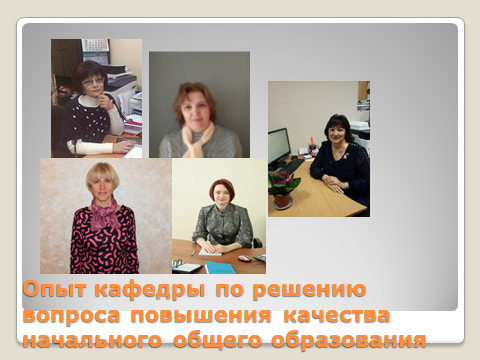 Задачи  проекта:Подготовка методических материалов для повышения квалификации педагогов по направлению проектаИздание учебно-методических пособий, обеспечивающих  практическую деятельность учителей в направлении формирования функциональной грамотности младших школьниковИзучение и обобщение передового педагогического опыта учителей начальных классов по вопросу формирования функционально грамотной личности ребенка младшего школьного возраста.Этапы реализации проектаПодготовительный (с января 2017 г. по январь-февраль 2020 г.) – сбор информации, разработка программ и проведение  КПК и семинаров по теме проектаОсновной (март-июнь 2020): проведение семинаров и курсов повышения квалификации по направлению проекта (в течение 2020 года) подготовка к изданию пособий по формированию, языковой,  читательской и информационной грамотности  младших школьников (февраль - ноябрь)Подготовка и проведение  межрегиональной научно-практической конференции по теме: «Проектно-исследовательская деятельность младших школьников как условие формирования функциональной грамотности» (12-13 мая 2020 г.) Заключительный: обобщение передового педагогического опыта педагогов по теме проекта: издание сборника, размещение материалов в сетевых сообществах: Инстаграм, в Контакте, на блоге «Начальная школа Ленинградской области (май - декабрь 2020 года).Результаты проекта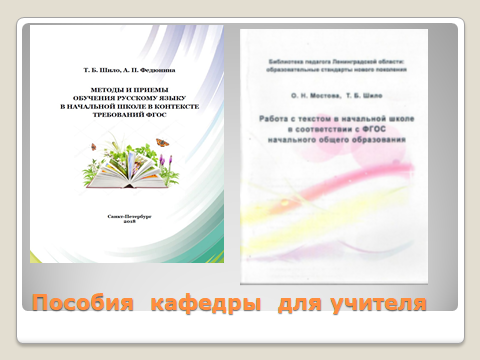 Пособия размещены в электронной библиотеке  e-library.ru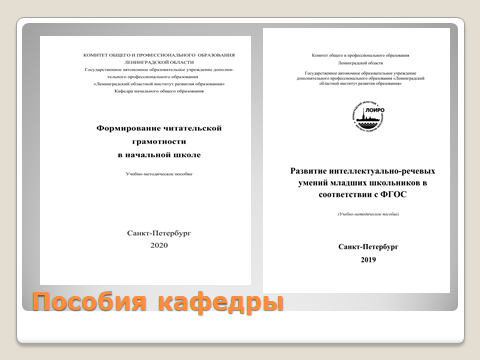 Пособия размещены на блоге кафедры http://uchitello47.blogspot.com/p/blog-page_13.htmlИнформация о размещении пособий на блоге кафедры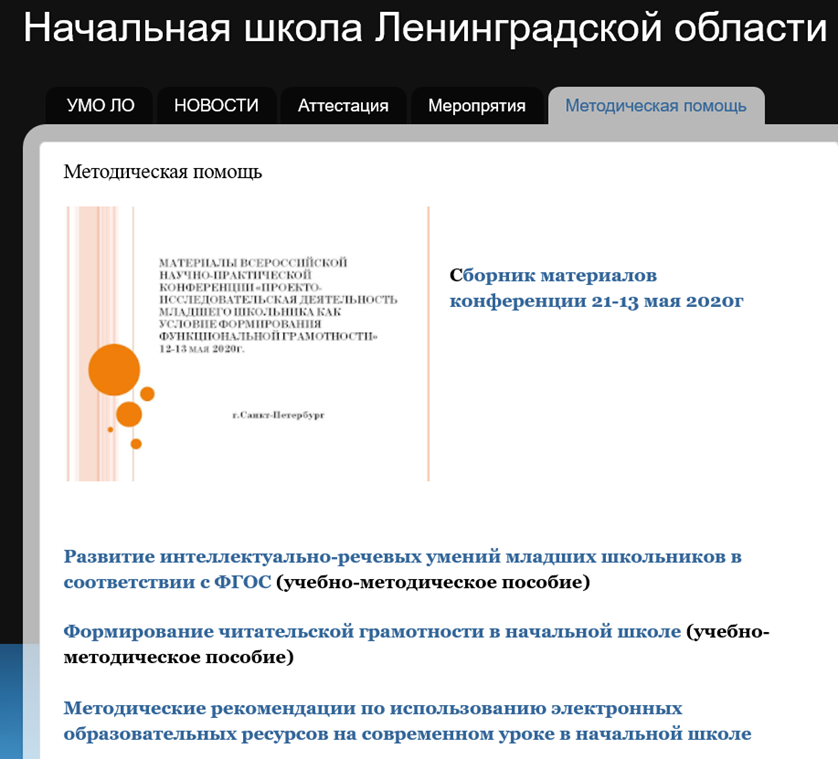 Ссылки на проведенные мероприятияИнформация о курсахhttps://vk.com/wall-194274495_193Психологическая поддержка педагогов и родителе в период пандемииhttps://vk.com/club156651489Вебинар «Психологическое и интеллектуальное развитие детей 5-6 лет в период подготовки к школе и обучающихся в 1 классе начальной школы 6-7 лет. Проблемы преемственности в образовании и воспитании ДО и НШ. УМК по подготовке детей к школе. Развитие мышления, речи»https://vk.com/wall-194274495_309Информация о конференции 12-12 мая на блоге кафедры«Начальная школа Ленинградской области»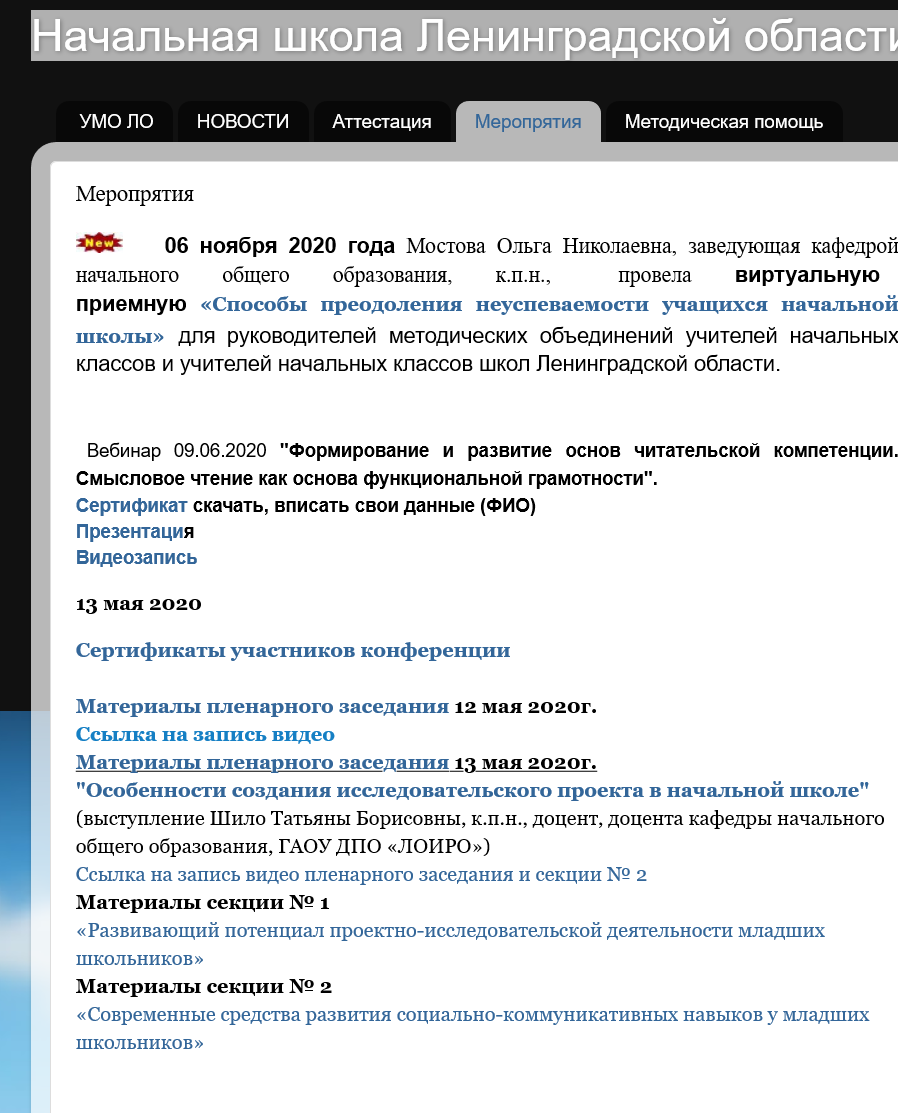 Информация о конференции в Инстаграмhttps://www.instagram.com/p/B_XL8cZArWt/?igshid=g6vh7jjm7cijhttps://www.instagram.com/p/B_hm8DHh2lB/?igshid=1jf8r7oqvggphФото о выступлении Лебедевой Маргариты Борисовны, доктора педагогических наук на конференции 13 мая 2020 г.https://www.instagram.com/p/CAIMZ6MBUdh/?igshid=1sxs5aw08xcpgИнформация о курсах по проблем обучения смысловому чтениюhttps://www.instagram.com/p/CFb9c9Uh_t3/?igshid=pel47e0pwyr1Семинары ведутся в системе с 2017 года1.«Работа с текстом в рамках подготовки итоговой аттестации обучающихся начальной школы» г. Тихвин (2017г), Тосно (2017), Кириши (2017, 2018гг)2.«Языковая функциональная грамотность младших школьников» г. Тихвин 25 февраля 2019г. 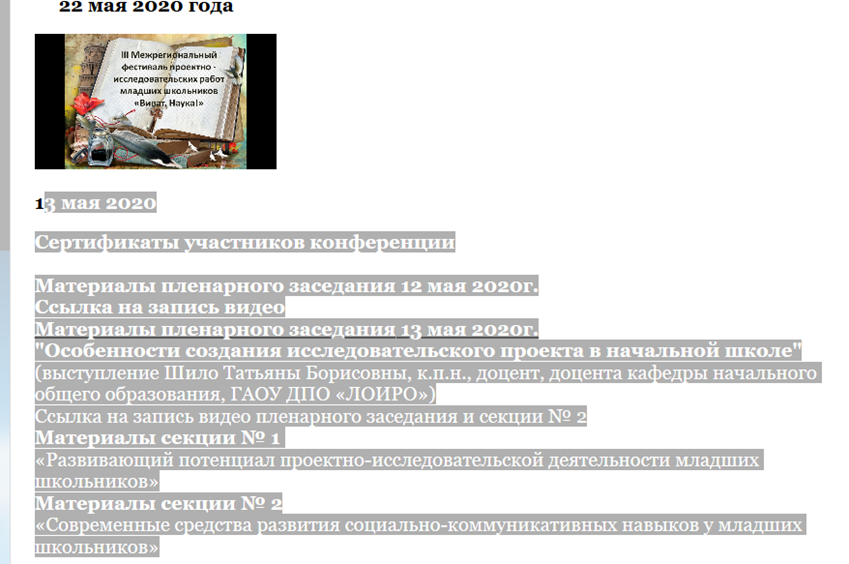 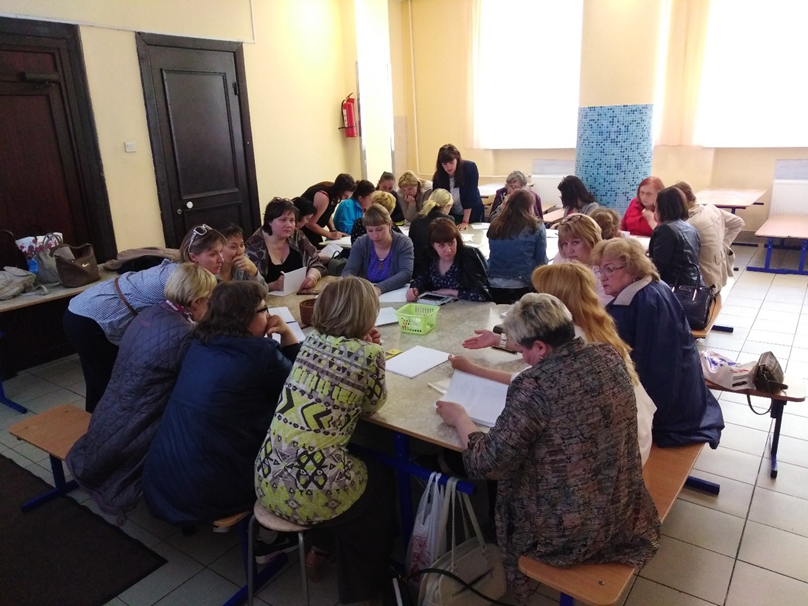 Курсы повышения квалификации  по программам на 108,  72 и 16 часов  ведутся с 2018 годаНовости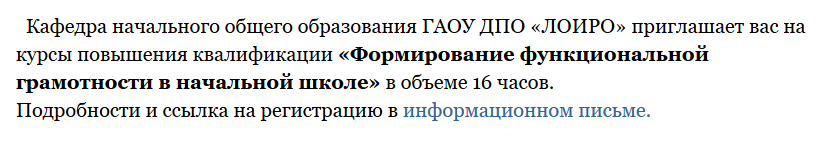 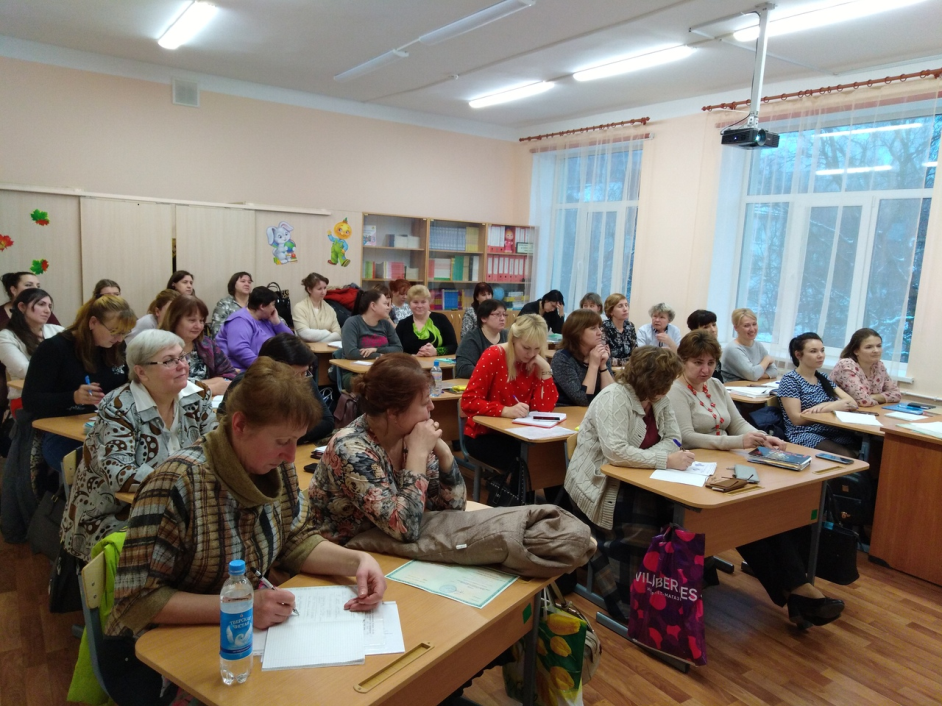 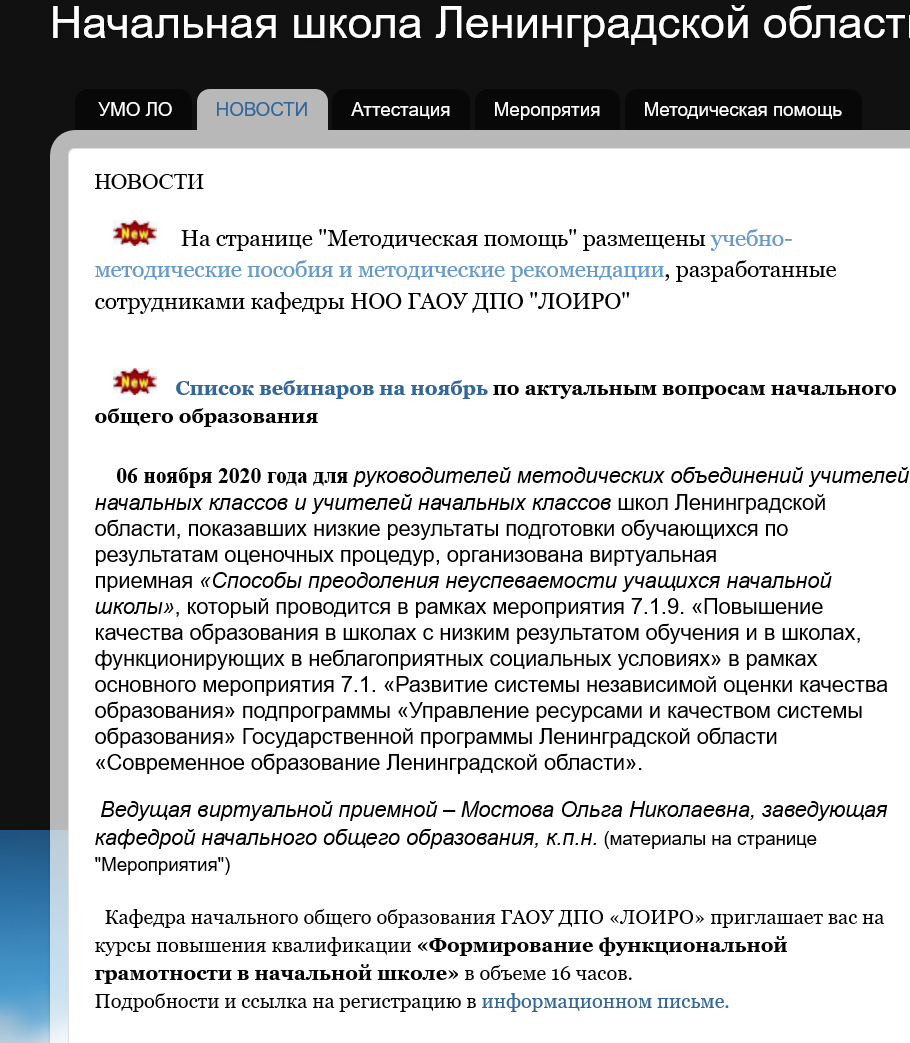 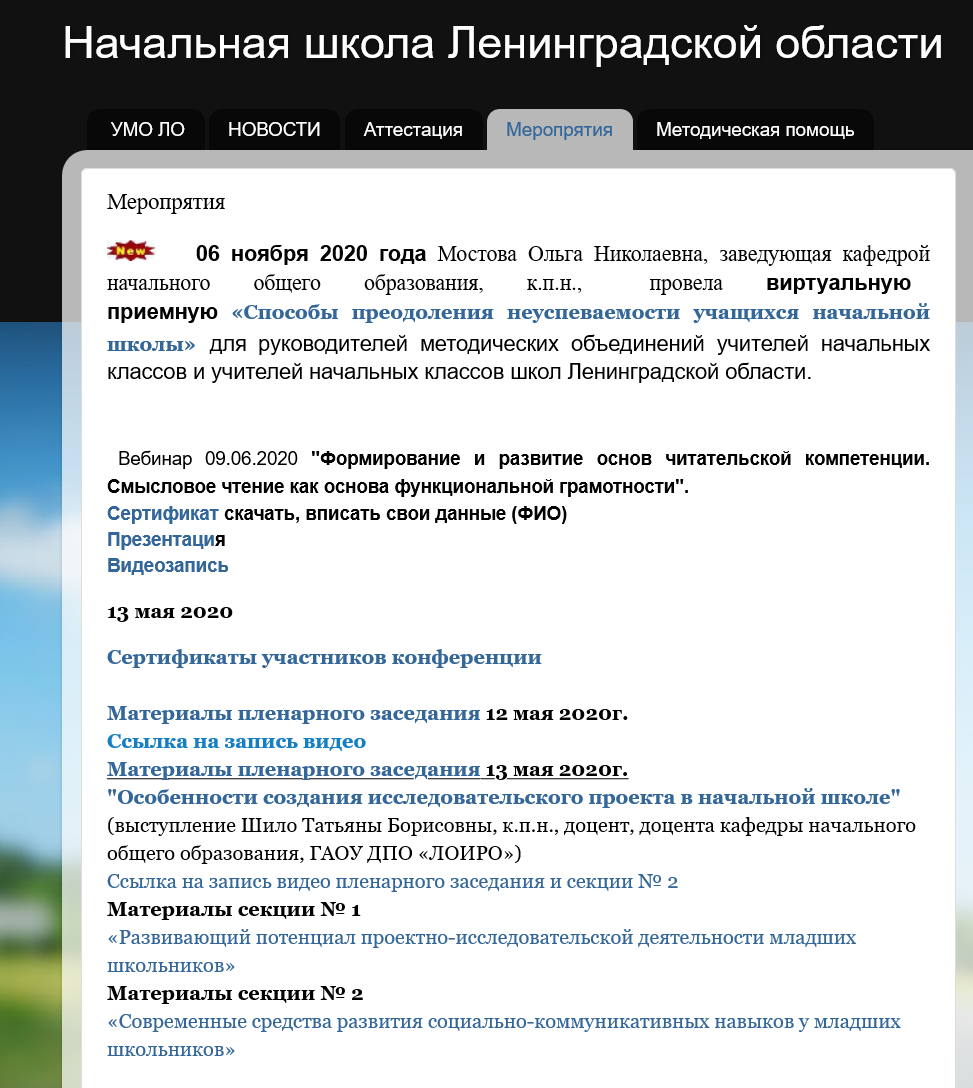 